SPRING HILL MEDICAL CENTRENEWS LETTERAPRIL 2017 EDITIONSPRING HILL MEDICAL CENTRENEWS LETTERAPRIL 2017 EDITION http://www.warwickshireruralwatch.co.uk/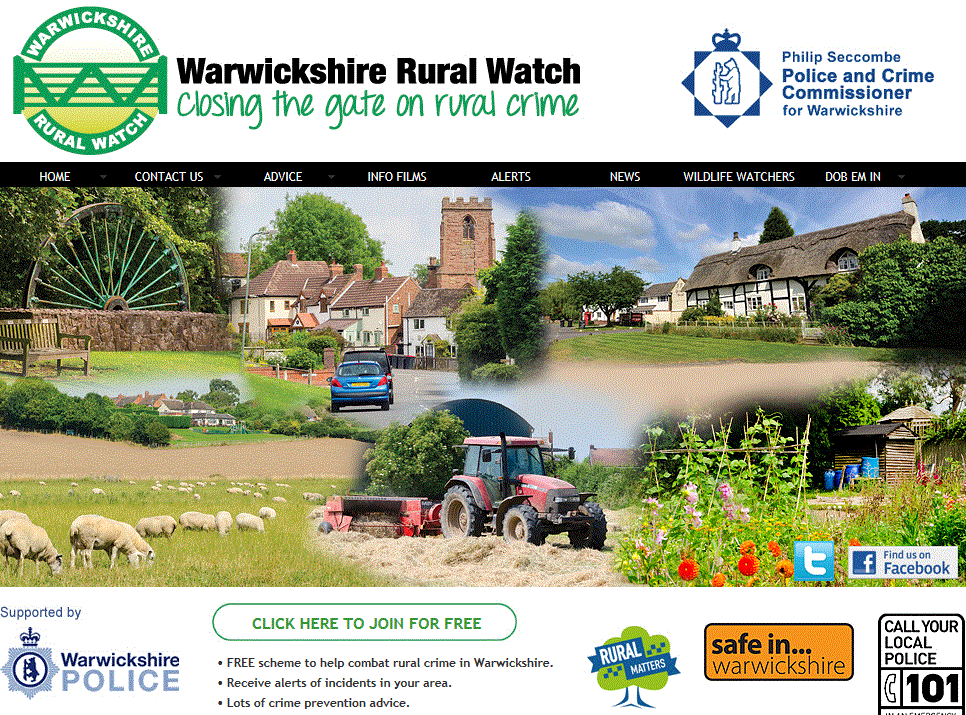 or call telephone number 101